WNIOSKODAWCA /CY/: 					Białogard, dnia……………………..................................................... (imię i nazwisko) ................................................... 	(adres zamieszkania) ....................................................(numer telefonu)BURMISTRZ BIAŁOGARDUWNIOSEKO NABYCIE LOKALU MIESZKALNEGO Wnoszę /simy/ o sprzedaż lokalu mieszkalnego nr ................................... , którego jestem/śmy najemcą/ami, znajdującego się w  budynku położonym w Białogardzie przy ulicy …………………..……………………………………………………………………………………………………………………………………................................................     Podpis/y/ wnioskodawcy/ów/ OŚWIADCZENIA WNIOSKODAWCY:Uprzedzony /na, eni/ o odpowiedzialności karnej z art. 233 § 1 i 6 Kodeksu karnego ( Dz. U. z 2019 r. poz. 1950, 2128, z późn. zm.) za składanie fałszywych oświadczeń, oświadczam/my/:że nie przysługuje mi/nam/ tytuł prawny do innego lokalu mieszkalnego lub budynku mieszkalnego,nie dokonywałem/am/ wpłaty kaucji przy najmie lokalu mieszkalnego,dokonałem/am/ wpłaty kaucji, na dowód czego dołączam kopię dowodu wpłaty..................................... Podpis/y/wnioskodawcy/ów ADNOTACJE ZARZĄDCY BUDYNKU :a) o stanie technicznym budynku, w którym znajduje się lokal (na podstawie ostatniego protokołu z kontroli okresowej stanu technicznego i przydatności do użytkowania budynku): III ADNOTACJE ZARZĄDU GOSPODARKI KOMUNALNEJ I MIESZKANIOWEJ  a) o niezaleganiu najemcy z zapłatą czynszu lub innych opłat za używanie lokalu: b) o wysokości podlegającej zwrotowi na rzecz najemcy/ów/ zwaloryzowanej kaucji zabezpieczającej pokrycie należności z tytułu najmu lokalu przysługujących wynajmującego w dniu nabycia jego własności przez najemcę/ów (po potrąceniu należności wynajmującego z tytułudata zawarcia umowy najmu na lokal mieszkalnyZałącznik: umowa najmu na lokal mieszkalny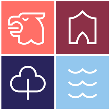 URZĄD MIASTA BIAŁOGARD ul. 1 Maja 18Wydział  Gospodarki Nieruchomościami tel.  943579152GN -06